“科技志愿者”注册及加入“科技志愿服务组织”指南一．“科技志愿者”注册方法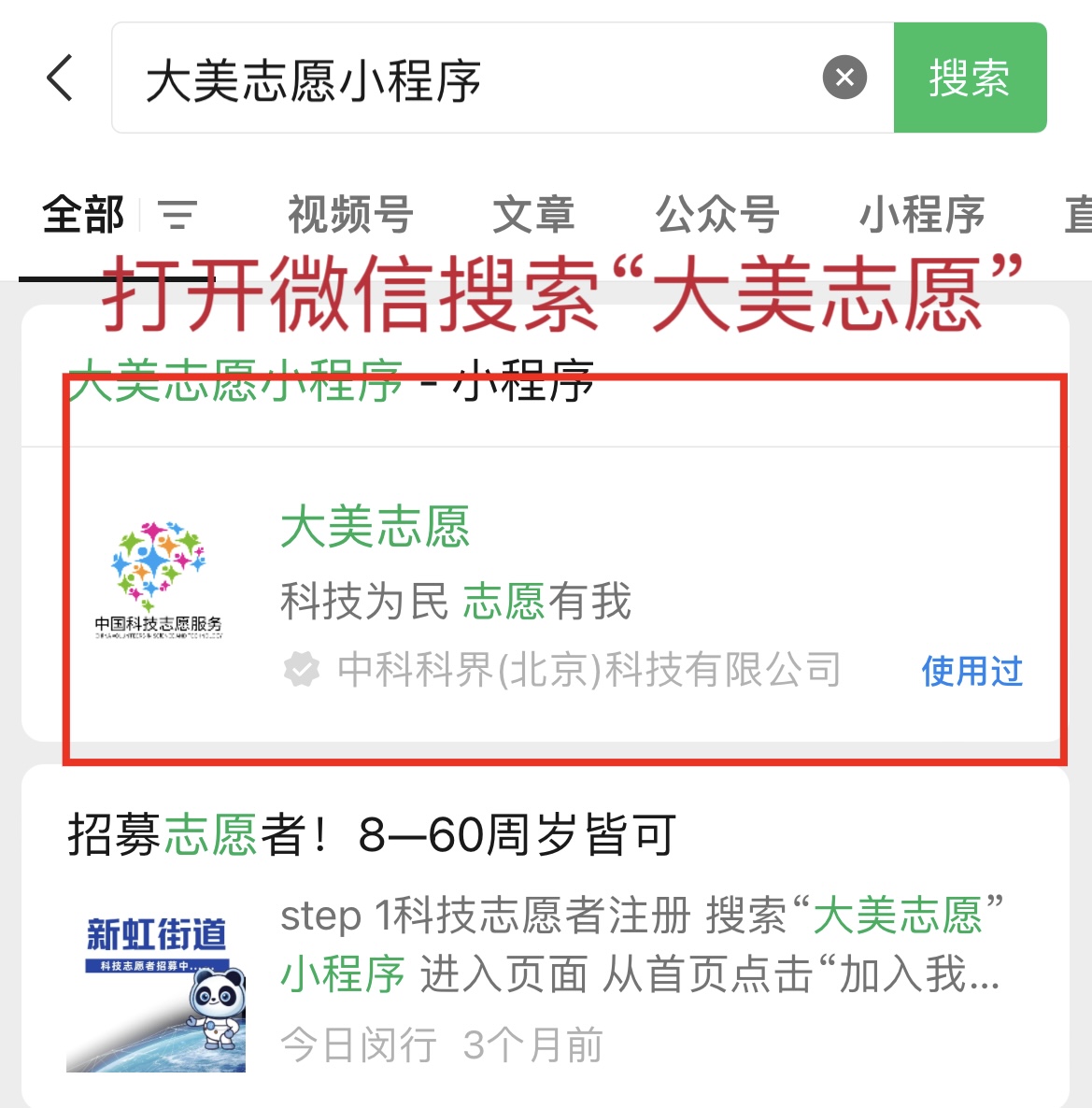 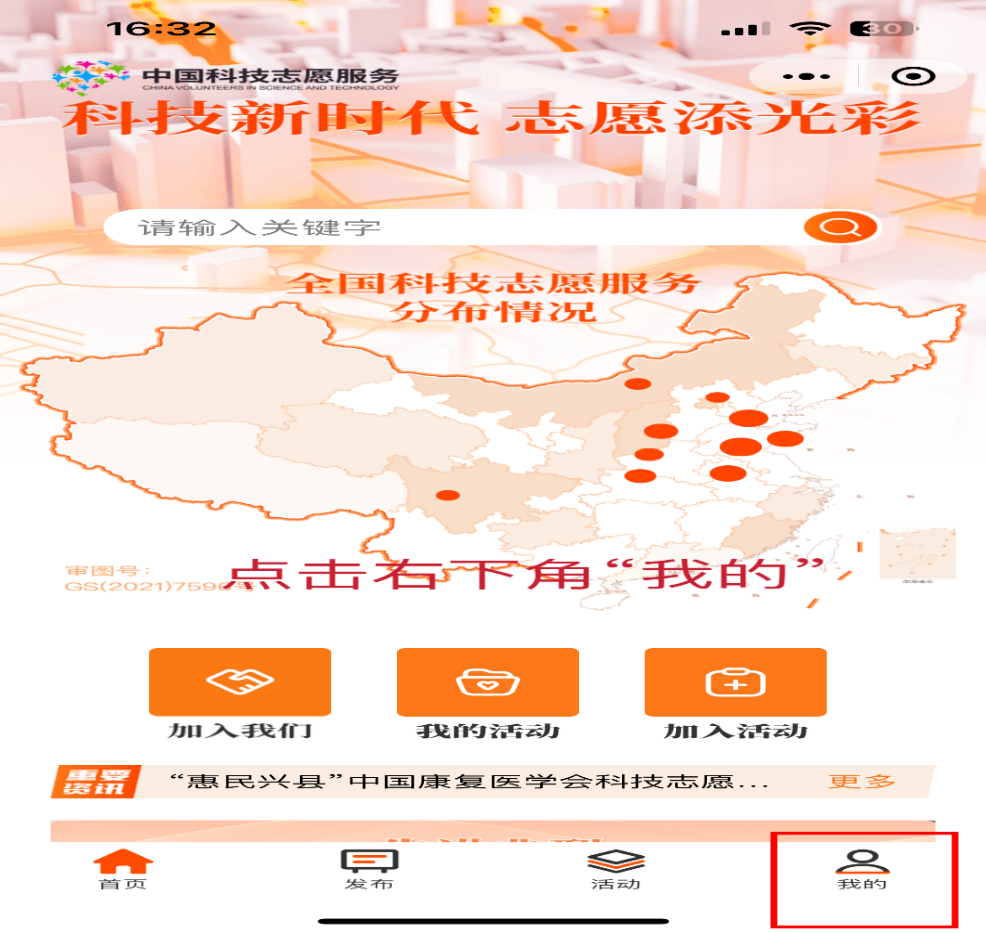 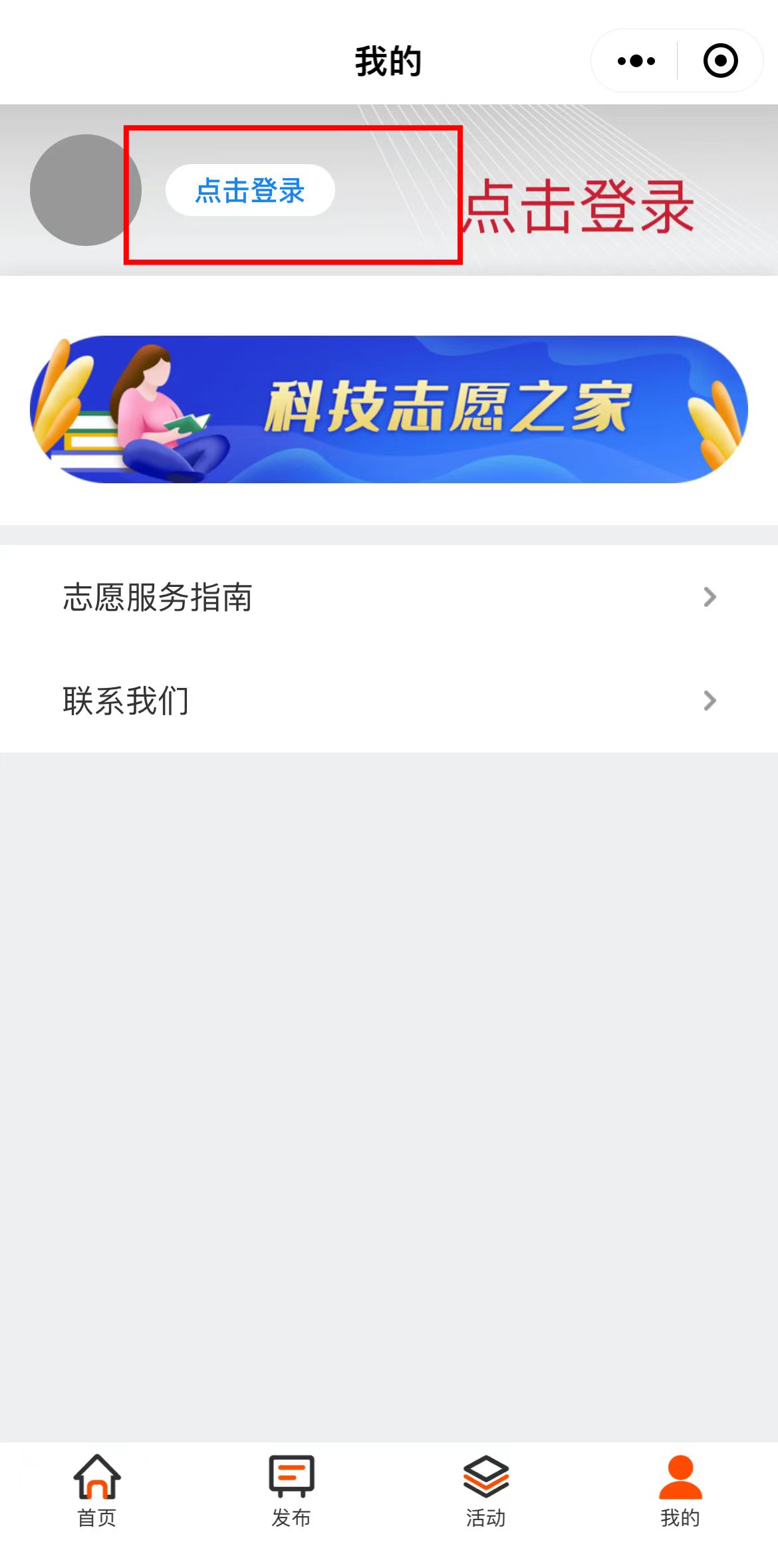 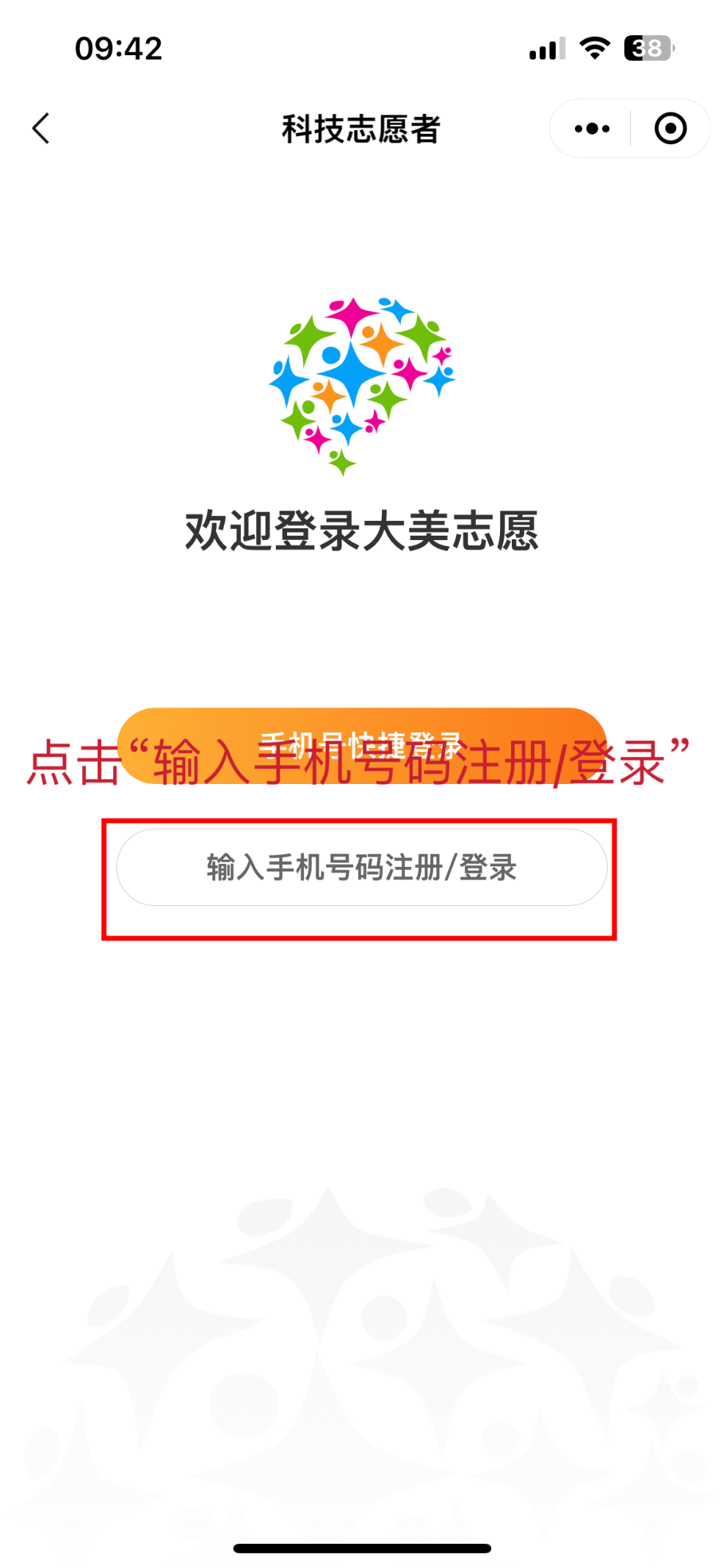 方法一：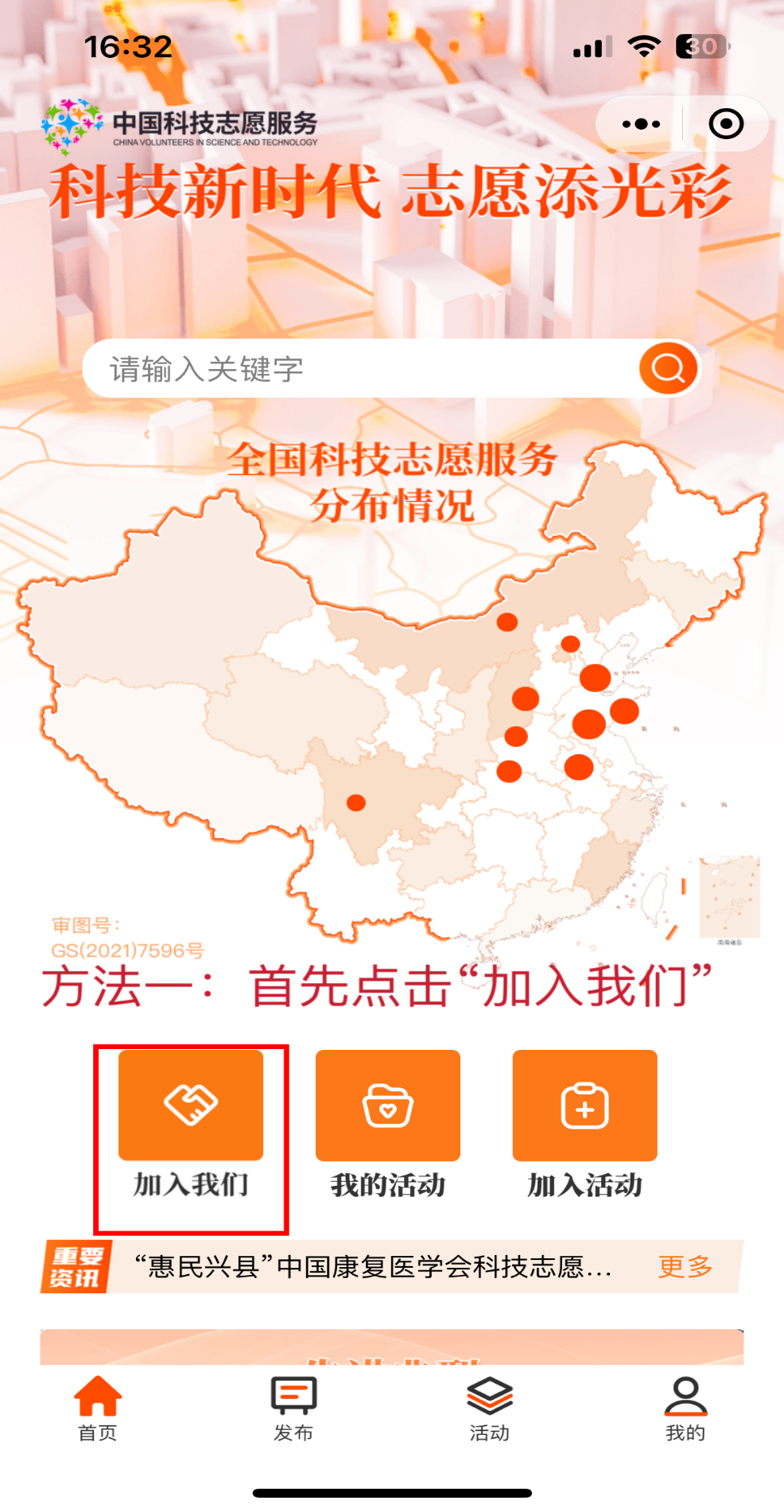 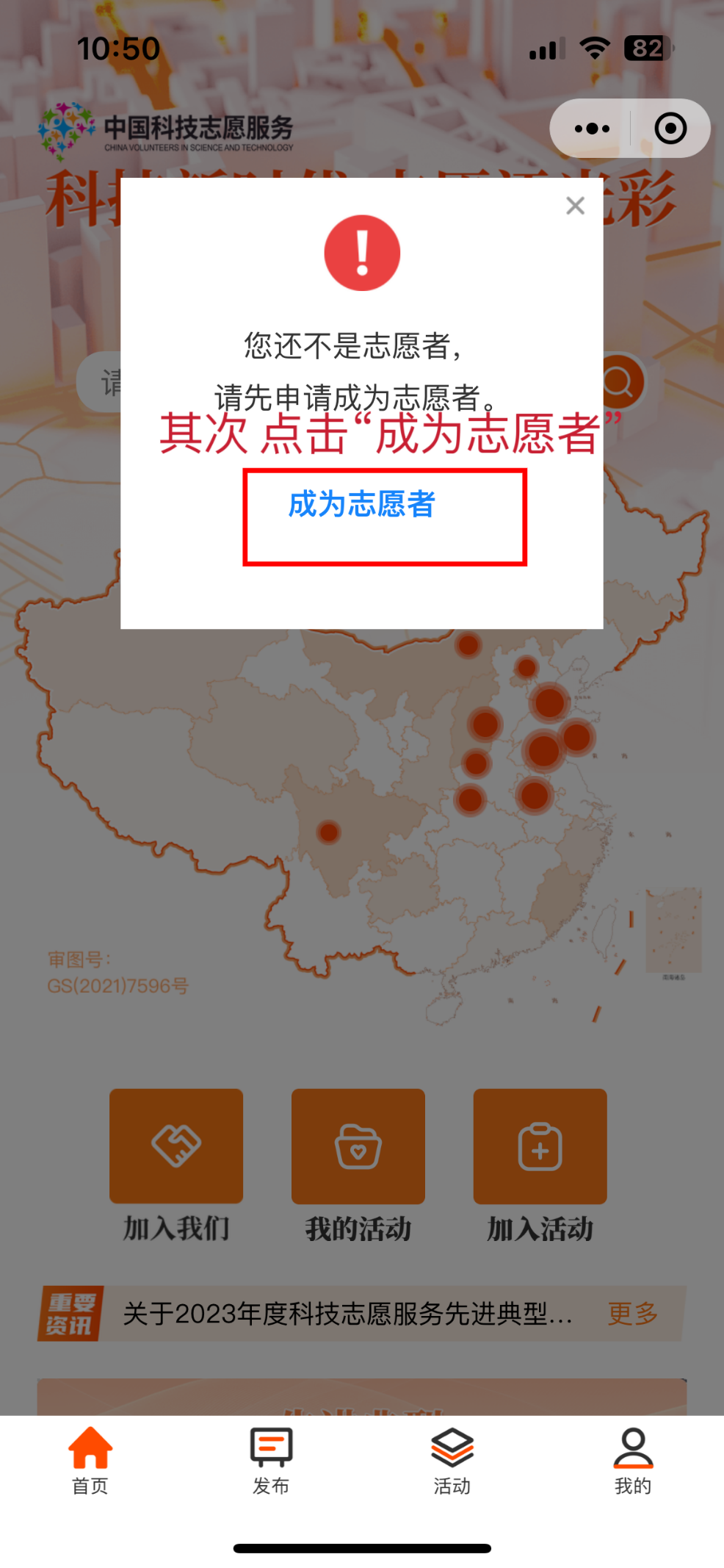 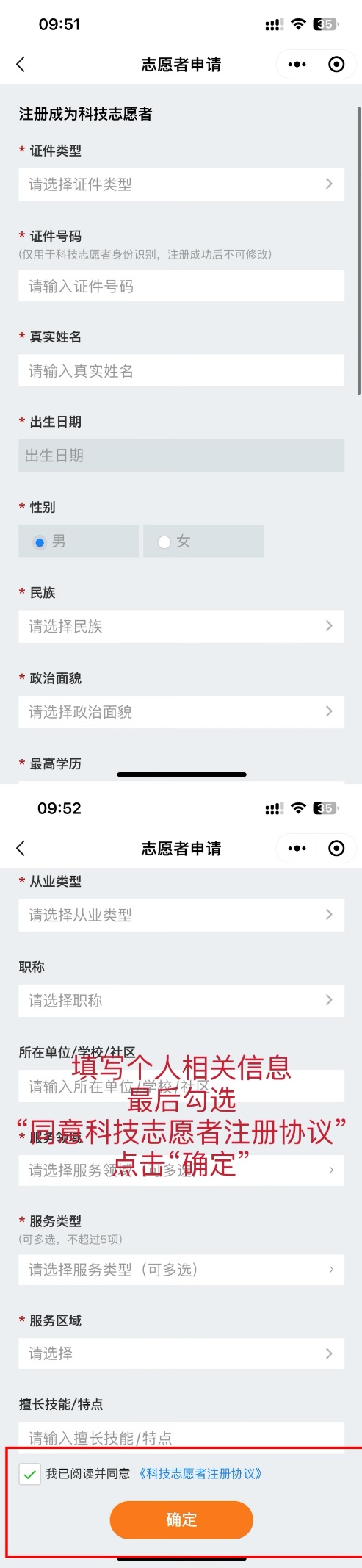 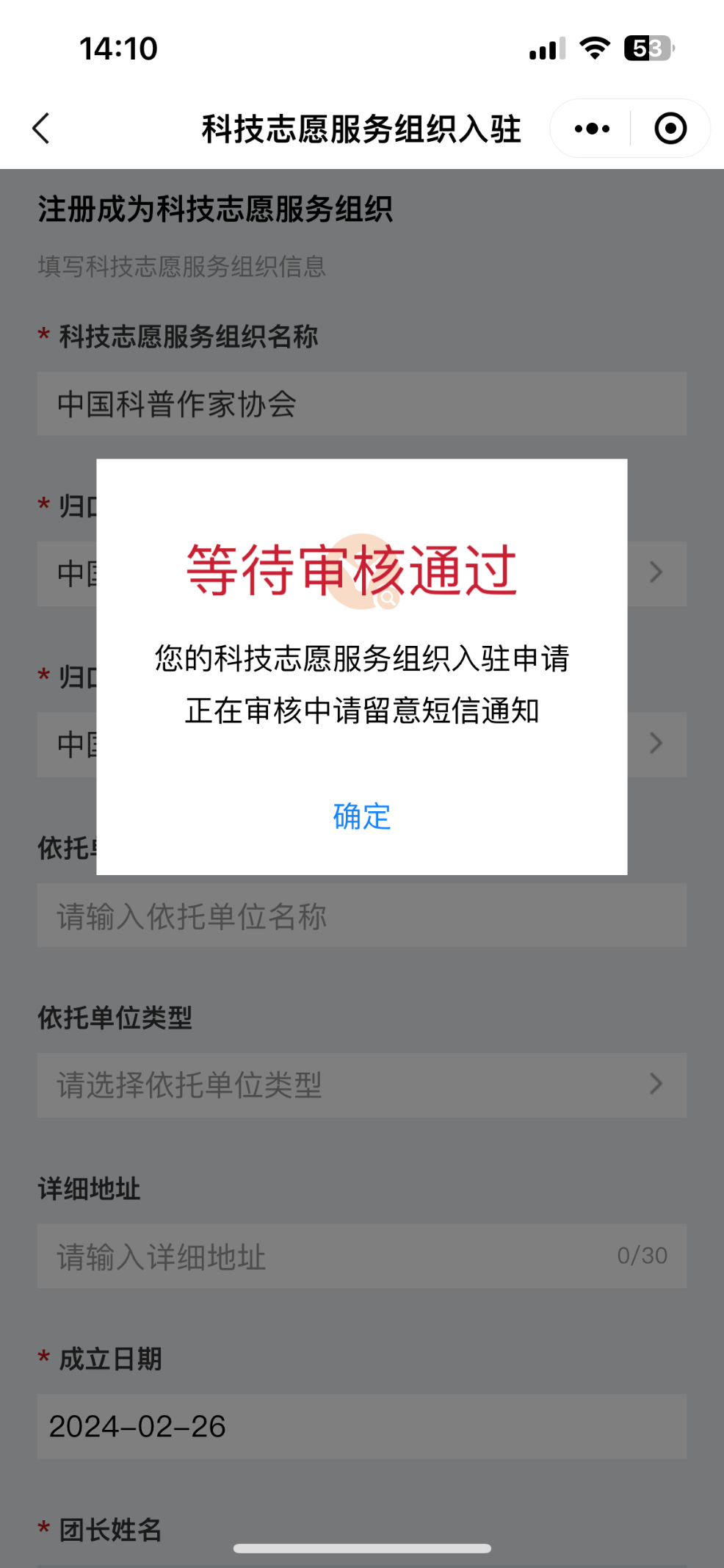 方法二：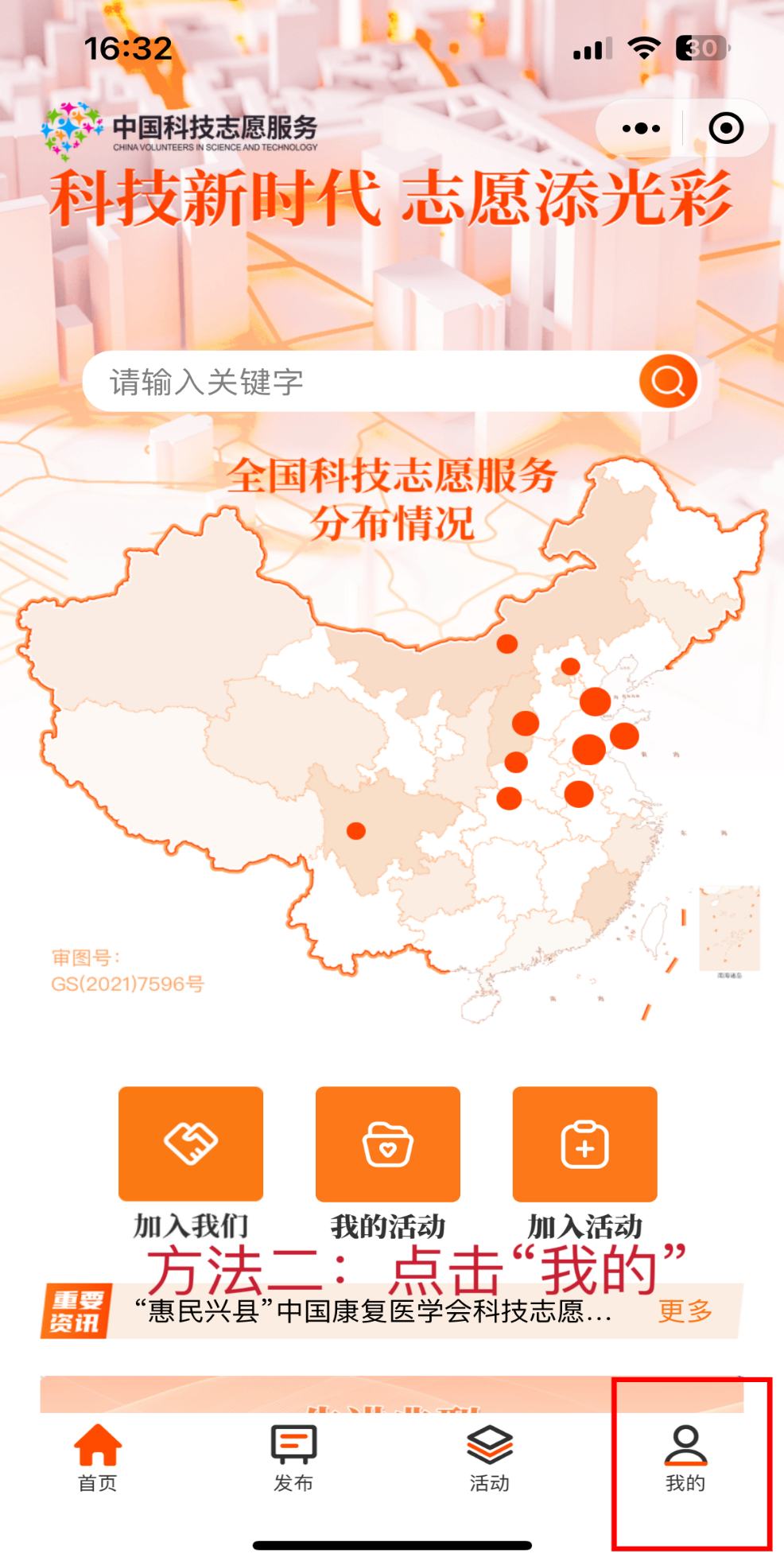 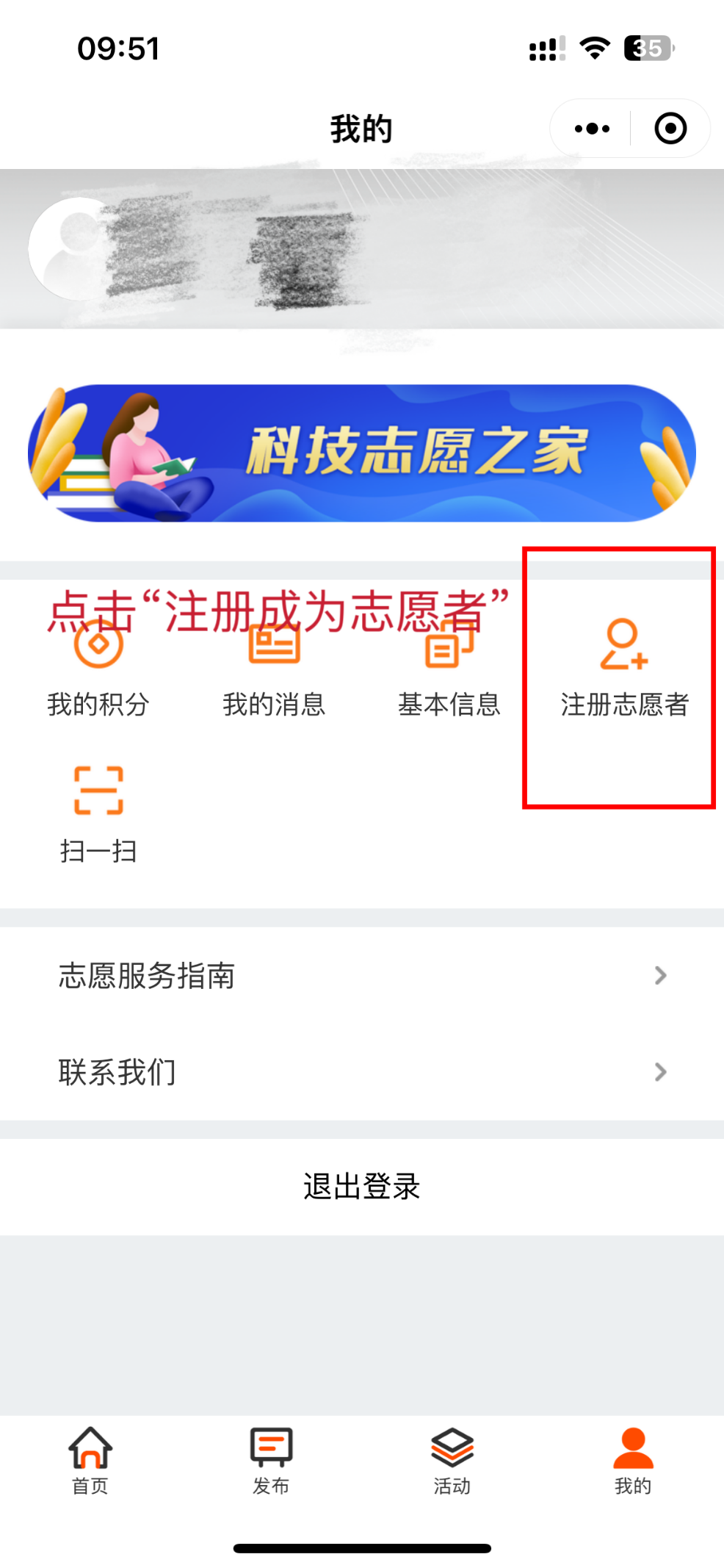 二．“科技志愿服务组织”加入方法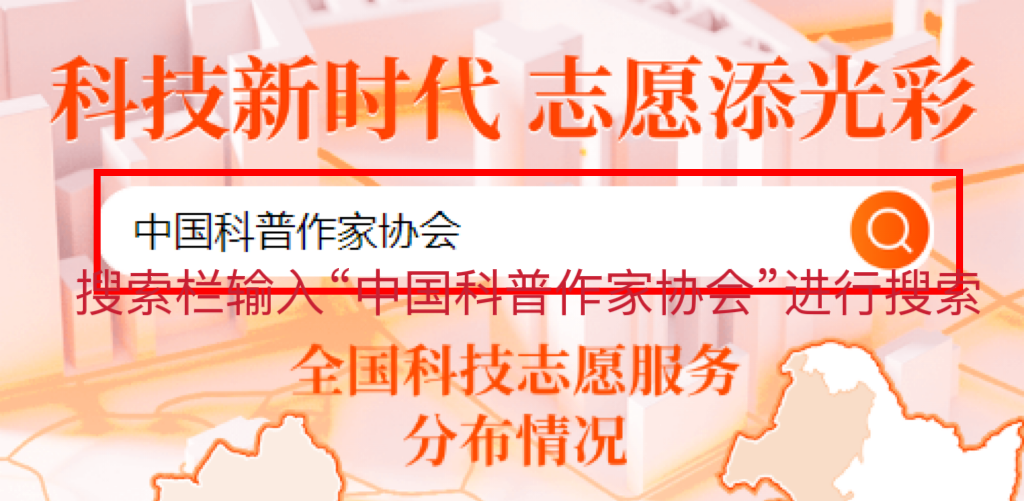 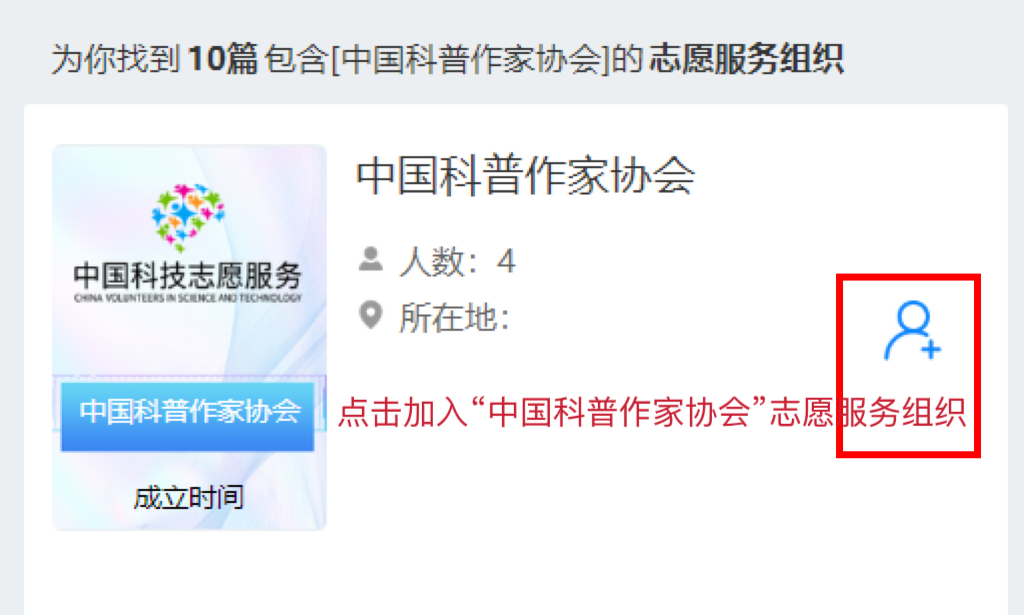 